22.04.2020 (środa)„Witaminy”1.Wysłuchanie wiersza „Witaminy”Hej chłopaki i dziewczynki
czy wy znacie witaminki?
Przed chorobą bronią was,
gdy jesienny nadszedł czas.
Gdy już zimno i szaruga,
a przed nami zima długa.
Wtedy tylko witaminy:
jabłka, gruszki i cytryny.
Cebula, szczypior i pomidory,
groch, pietruszka i zielone pory.
Dodaj mleko, serek biały
czyś jest duży, czy też mały.
Hej chłopaki i dziewczynki
jedzcie zawsze witaminki2.  Przygotowanie zdrowych kanapek lub sałatki. Zachęcanie dzieci do wypowiadania się na temat koloru, kształtu, nazywania wykorzystywanych w pracy warzyw, owoców oraz innych produktów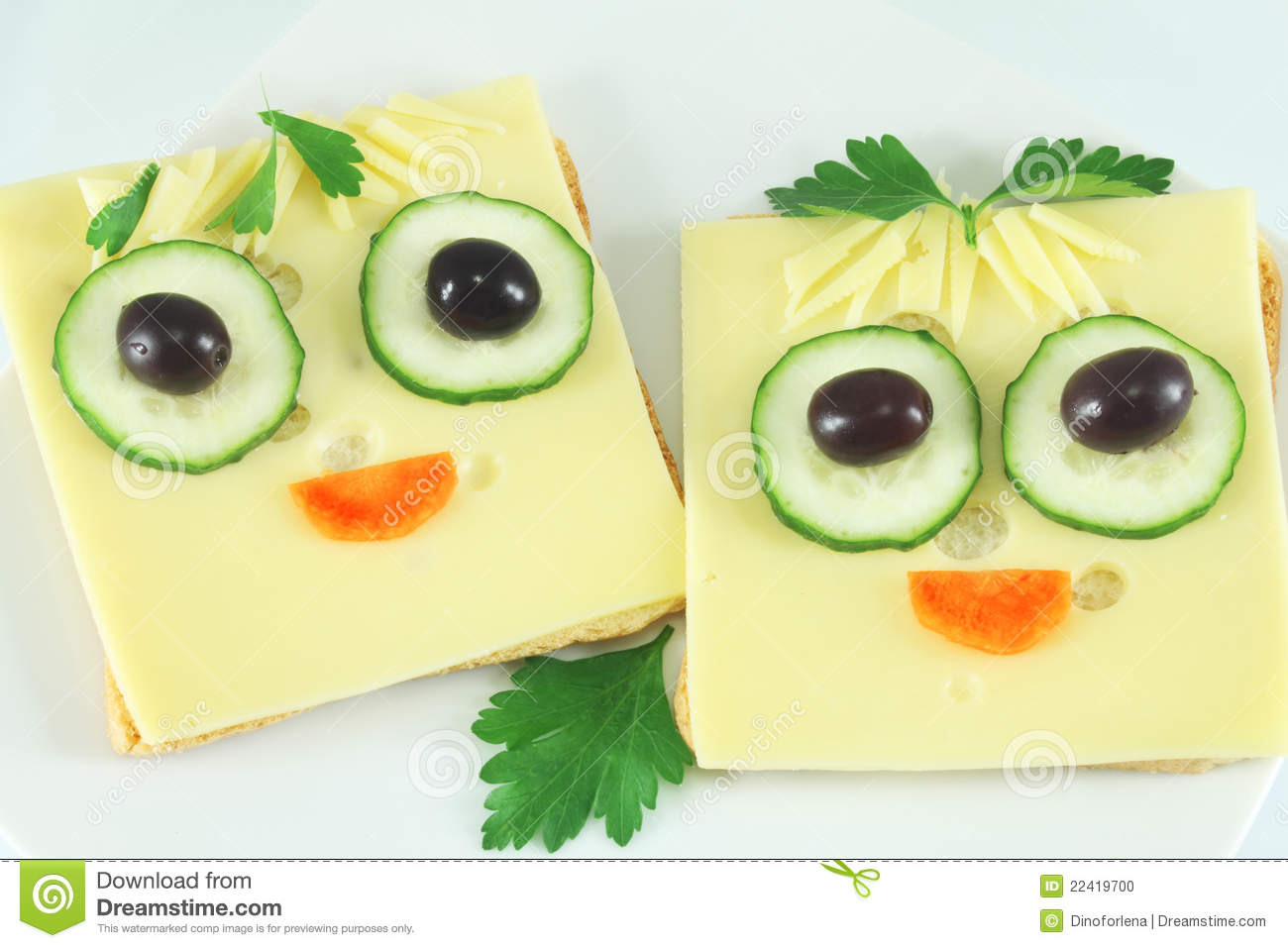 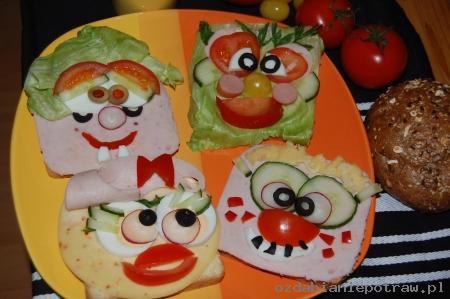 